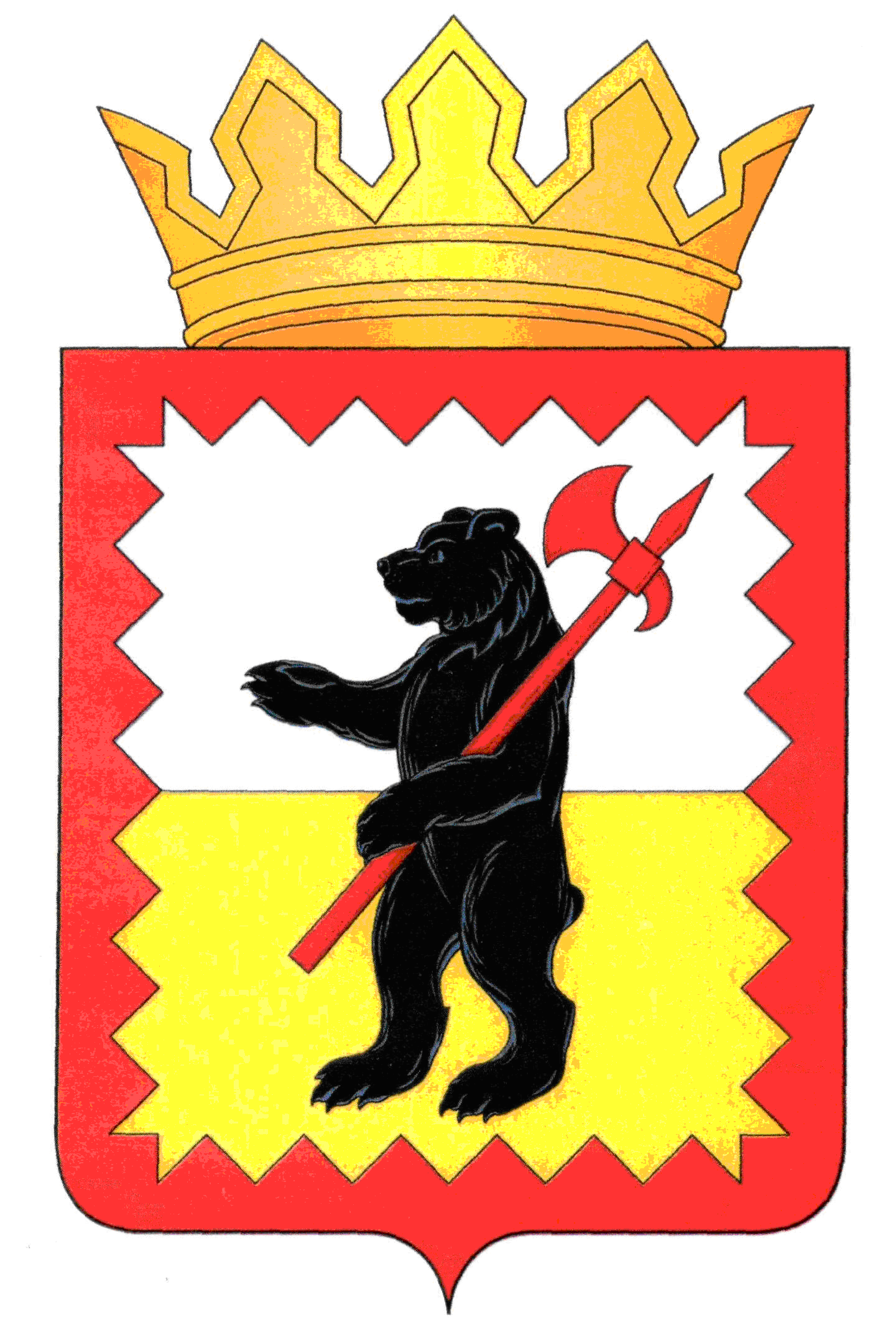 К А Л У Ж С К А Я   О Б Л А С Т ЬМАЛОЯРОСЛАВЕЦКОЕ РАЙОННОЕ СОБРАНИЕ ДЕПУТАТОВ  МУНИЦИПАЛЬНОГО РАЙОНА «МАЛОЯРОСЛАВЕЦКИЙ РАЙОН»Р Е Ш Е Н И Е От 20.02.2023 г.		                                                                                     № 16О предоставлении льготы на проезд в пассажирском транспорте общего пользования по муниципальным маршрутам регулярных перевозок в границах муниципального района «Малоярославецкий район» для работников муниципальных общеобразовательных организаций Малоярославецкого района, занимающих должность «учитель» и нуждающихся в проезде к месту работы и обратноВ соответствии с частью 5 статьи 20 Федерального закона от 06.10.2003 № 131-ФЗ «Об общих принципах организации местного самоуправления в Российской Федерации», руководствуясь статьёй 22 Устава муниципального района «Малоярославецкий район»,Малоярославецкое Районное Собрание депутатовРЕШИЛО:Установить льготу на проезд в пассажирском транспорте общего пользования по муниципальным маршрутам регулярных перевозок в границах муниципального района «Малоярославецкий район» для работников муниципальных общеобразовательных организаций Малоярославецкого района, занимающих должность «учитель» и нуждающихся в проезде к месту работы и обратно, в размере 100% от тарифа на перевозку, установленного муниципальным правовым актом Малоярославецкой районной администрации муниципального района «Малоярославецкий район», в пределах лимита поездок на месяц, рассчитанного исходя из количества двух разовых поездок в день.Предоставление льгот, указанных в пункте 1 настоящего решения, осуществляется в порядке, установленном постановлением Малоярославецкой районной администрации муниципального района «Малоярославецкий район».Возмещение недополученных доходов юридических лиц и индивидуальных предпринимателей, осуществляющих свою деятельность на территории муниципального района «Малоярославецкий район», в связи с предоставлением ими льготной услуги в соответствии с пунктом 1 настоящего решения производится за счёт средств местного бюджета путем предоставления субсидии в порядке, установленном муниципальным правовым актом.Настоящее решение вступает в силу с момента принятия и подлежит официальному опубликованию.Глава муниципального района  «Малоярославецкий район»                                                                   М.А. Брук                                   